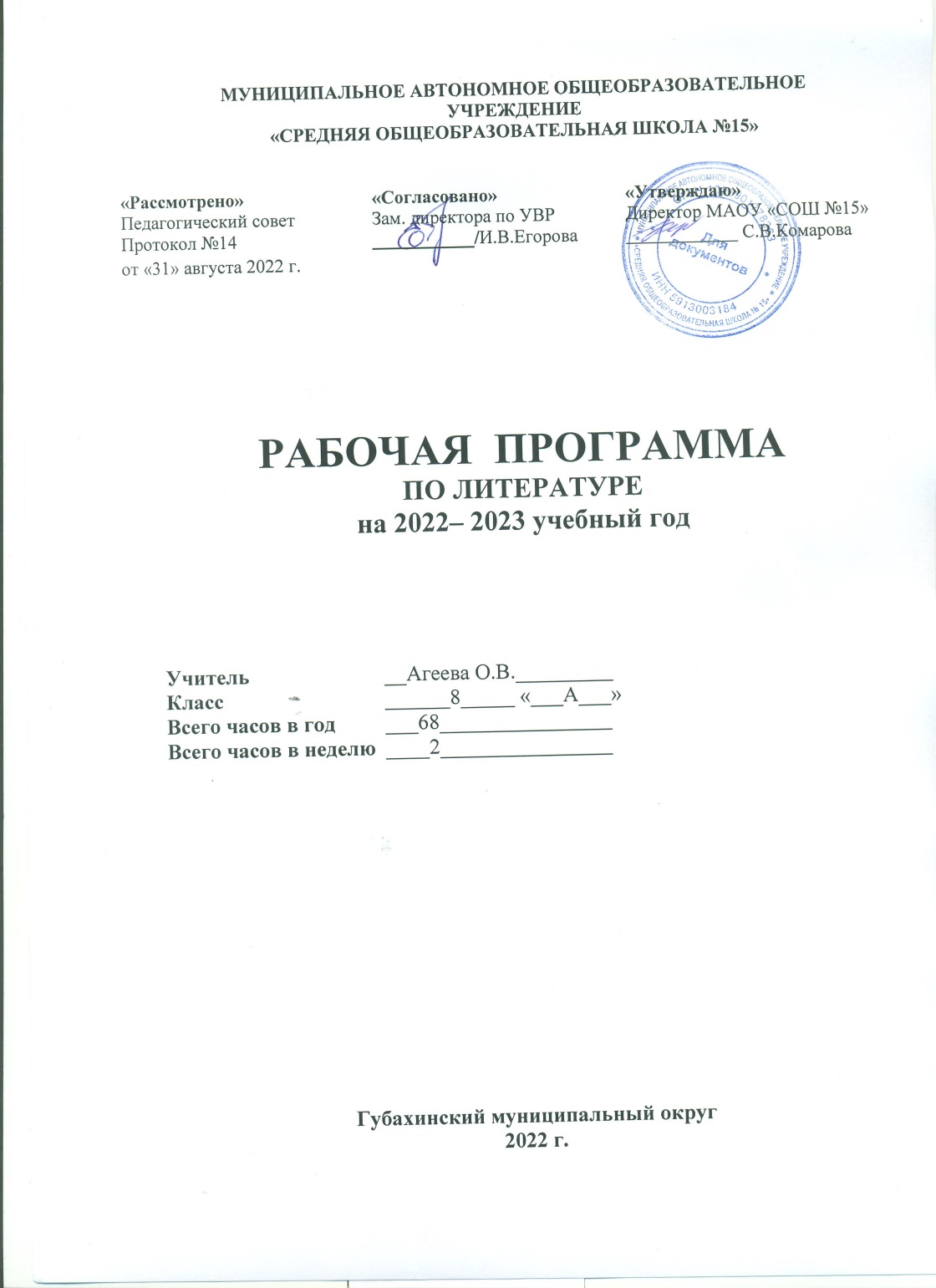 ПОЯСНИТЕЛЬНАЯ ЗАПИСКАРабочая программа разработана на основе: Федерального государственного образовательного стандарта основного общего образования; авторской программы по литературе для 5-9 классов (авт.-сост. Г.С. Меркин. Рабочая программа ориентирована на учебник «Литература: учебник для 8 класса общеобразовательных организаций: в 2 ч. / авт.-сост. Г.С. Меркин. – 5-е изд. – М.: ООО «Русское слово - учебник», 2018. Программа рассчитана на 68 часов (34 недели, 2 часа в неделю).Рабочая программа ориентирована на учебникЦелью изучения предмета «Литература» является создание условий для  формирования духовно развитой личности, обладающей гуманистическим мировоззрением, национальным самосознанием и общероссийским гражданским сознанием, чувством патриотизма.Курс литературы опирается на следующие виды деятельности по освоению содержания художественных произведений и теоретико-литературных понятий:- осознанное, творческое чтение художественных произведений разных жанров;- выразительное чтение художественного текста;- различные виды пересказа (подробный, краткий, выборочный, с элементами комментария, с творческим заданием);- ответы на вопросы, раскрывающие знание и понимание текста произведения;- заучивание наизусть стихотворных текстов; - анализ и интерпретацию произведения;- составление планов по произведениям;- написание сочинений по литературным произведениям и на основе жизненных впечатлений;- целенаправленный поиск информации на основе знания ее источников и умения работать с ними;- индивидуальную и коллективную проектную деятельность.ПЛАНИРУЕМЫЕ РЕЗУЛЬТАТЫ ОСВОЕНИЯ УЧЕБНОГО ПРЕДМЕТАПредметные результаты:понимание ключевых проблем изученных произведений русского фольклора и фольклора других народов, древнерусской литературы, литературы XVIII века, русских писателей XIX—XX веков, литературы народов России и зарубежной литературы;понимание связи литературных произведений с эпохой их написания, выявление заложенных в них вневременных, непреходящих нравственных ценностей и их современного звучания;умение анализировать литературное произведение: определять его принадлежность к одному из литературных родов и жанров; понимать и формулировать тему, идею, нравственный пафос литературного произведения; характеризовать его героев сопоставлять героев одного или нескольких произведений;определение в произведении элементов сюжета, композиции, изобразительно-выразительных средств языка, понимание их роли в раскрытии идейно-художественного содержания изведения (элементы филологического анализа); владение элементарной литературоведческой терминологией при анализе литературного произведения;приобщение к духовно-нравственным ценностям русской литературы и культуры,сопоставление их с духовно-нравственными ценностями других народов;формулирование собственного отношения к произведениям литературы, их оценка;собственная интерпретация (в отдельных случаях) изученных литературных произведений;понимание авторской позиции и своё отношение к ней;восприятие на слух литературных произведений разных жанров, осмысленное чтение и адекватное восприятие.Метапредметные результаты:умение самостоятельно определять цели своего обучения, ставить и формулировать для себя новые задачи в учёбе и познавательной деятельности, развивать мотивы и интересы своей познавательной деятельности;умение самостоятельно планировать пути достижения целей, в том числе альтернативные, осознанно выбирать наиболее эффективные способы решения учебных и познавательных задач;умение соотносить свои действия с планируемыми результатами, осуществлять контроль своей деятельности в процессе достижения результата, определять способы действий в рамках предложенных условий и требований, корректировать свои действия в соответствии с изменяющейся ситуацией;умение оценивать правильность выполнения учебной задачи, собственные возможности её решения;владение основами самоконтроля, самооценки, принятия решений и осуществленияосознанного выбора в учебной и познавательной деятельности;умение определять понятия, создавать обобщения, устанавливать аналогии, классифицировать, самостоятельно выбирать основания и критерии для классификации, устанавливать причинно-следственные связи, строить логическое рассуждение, умозаключение (индуктивное, дедуктивное и по аналогии) и делать выводы;умение создавать, применять и преобразовывать знаки и символы, модели и схемы для решения учебных и познавательных задач;смысловое чтение;умение организовывать учебное сотрудничество и совместную деятельность с учителем и сверстниками; работать индивидуально и в группе: находить общее решение и разрешать конфликты на основе согласования позиций и учёта интересов; формулировать, аргументировать и отстаивать своё мнение;умение осознанно использовать речевые средства в соответствии с задачей коммуникации, для выражения своих чувств, мыслей и потребностей; планирования и регуляции своей деятельности; владение устной и письменной речью; монологической контекстной речью;формирование и развитие компетентности в области использования информационно-коммуникационных технологий.Личностные результаты:воспитание российской гражданской идентичности: патриотизма, любви и уважения к Отечеству, чувства гордости за свою Родину, прошлое и настоящее многонационального народа России; осознание своей этнической принадлежности, знание истории, языка, культуры своего народа, своего края, основ культурного наследия народов России и человечества; усвоение гуманистических, демократических и традиционных ценностей многонационального российского общества; воспитание чувства ответственности и долга перед Родиной;формирование ответственного отношения к учению, готовности и способности обучающихся к саморазвитию и самообразованию на основе мотивации к обучению и познанию, осознанному выбору и построению дальнейшей индивидуальной траектории образования на базе ориентировки в мире профессий и профессиональных предпочтений, с учётом устойчивых познавательных интересов;формирование целостного мировоззрения, соответствующего современному уровню развития науки и общественной практики, учитывающего социальное, культурное, языковое, духовное многообразие современного мира;формирование осознанного, уважительного и доброжелательного отношения к другому человеку, его мнению, мировоззрению, культуре, языку, вере, гражданской позиции, к истории, культуре, религии, традициям, языкам, ценностям народов России и народов мира; готовности и способности вести диалог с другими людьми и достигать в нём взаимопонимания;освоение социальных норм, правил поведения, ролей и форм социальной жизни в группах и сообществах, включая взрослые и социальные сообщества; участие в школьном самоуправлении и общественной жизни в пределах возрастных компетенций с учётом региональных, этнокультурных, социальных и экономических особенностей;развитие морального сознания и компетентности в решении моральных проблем на основе личностного выбора, формирование нравственных чувств и нравственного поведения, осознанного и ответственного отношения к собственным поступкам;формирование коммуникативной компетентности в общении и сотрудничестве со сверстниками, старшими и младшими в процессе образовательной, общественно полезной, учебно-исследовательской, творческой и других видов деятельности;формирование основ экологической культуры на основе признания ценности жизни во всех её проявлениях и необходимости ответственного, бережного отношения к окружающей среде;осознание значения семьи в жизни человека и общества, принятие ценности семейной жизни, уважительное и заботливое отношение к членам своей семьи;развитие эстетического сознания через освоение художественного наследия народов России и мира, творческой деятельности эстетического характера.СОДЕРЖАНИЕ УЧЕБНОГО ПРЕДМЕТАКАЛЕНДАРНО-ТЕМАТИЧЕСКОЕ ПЛАНИРОВАНИЕПорядковый номер учебника в Федеральном перечнеАвтор/Авторский коллективНазвание учебникаКлассИздатель учебника1.2.1.2.4.4Г. С. МеркинЛитература. (в 2ч).8«Русское слово»№ п/пНазвание разделаКол-во часов на изучение разделаСочиненияКонтр. раб1.Введение.1--2.Из устного народного творчества2--3.Из древнерусской литературы41-4.Из русской литературы XVIII века41-5.Из русской литературы XIX века325-6.Из русской литературы ХХ века16--7.Из зарубежной литературы6--8.Подведение итогов, контроль, рефлексия3-1 итог.контр.рабИТОГО:687№Дата проведенияТема урокаТип урокаПланируемые результатыПланируемые результатыПланируемые результатыВиды/формы контроля№Дата проведенияТема урокаТип урокаПредметныеМетапредметныеЛичностныеВиды/формы контроля1Введение. Художественная литература и история.Урок-лекцияФормулирование собственного отношения к произведениям литературы, их оценка.Развитие умения определять понятия, создавать обобщения.Формирование ответственного отношения к учению, готовности и способности к саморазвитию и самообразованию.ИЗ УСТНОГО НАРОДНОГО ТВОРЧЕСТВА (2 ч.)ИЗ УСТНОГО НАРОДНОГО ТВОРЧЕСТВА (2 ч.)ИЗ УСТНОГО НАРОДНОГО ТВОРЧЕСТВА (2 ч.)ИЗ УСТНОГО НАРОДНОГО ТВОРЧЕСТВА (2 ч.)ИЗ УСТНОГО НАРОДНОГО ТВОРЧЕСТВА (2 ч.)ИЗ УСТНОГО НАРОДНОГО ТВОРЧЕСТВА (2 ч.)ИЗ УСТНОГО НАРОДНОГО ТВОРЧЕСТВА (2 ч.)ИЗ УСТНОГО НАРОДНОГО ТВОРЧЕСТВА (2 ч.)2Русские исторические песни. «Иван Грозный молится по сыне».Урок изучения нового материалаПонимание связи литературных произведений с эпохой их написания, выявление заложенных в них нравственных ценностей.Развитие навыков смыслового чтения.Воспитание российской гражданской идентичности: патриотизма, любви и уважения к Отечеству, чувства гордости за свою Родину.Фронтальный опрос3Песни о Степане Разине. «Разин и девка-астраханка». Солдатские песни. «Солдаты освобождают Смоленск».Урок совершенствования знаний, умений, навыковУмение пересказывать прозаические произведения или их отрывки с использованиемобразных средств русского языка.Развитие умения строить логическое рассуждение,умозаключение и делать выводы.Развитие морального сознания и компетентности в решении моральных проблем на основеличностного выбора.Индивидуальный опросИЗ ДРЕВНЕРУССКОЙ ЛИТЕРАТУРЫ (4 ч.)ИЗ ДРЕВНЕРУССКОЙ ЛИТЕРАТУРЫ (4 ч.)ИЗ ДРЕВНЕРУССКОЙ ЛИТЕРАТУРЫ (4 ч.)ИЗ ДРЕВНЕРУССКОЙ ЛИТЕРАТУРЫ (4 ч.)ИЗ ДРЕВНЕРУССКОЙ ЛИТЕРАТУРЫ (4 ч.)ИЗ ДРЕВНЕРУССКОЙ ЛИТЕРАТУРЫ (4 ч.)ИЗ ДРЕВНЕРУССКОЙ ЛИТЕРАТУРЫ (4 ч.)ИЗ ДРЕВНЕРУССКОЙ ЛИТЕРАТУРЫ (4 ч.)4Главные темы литературы Древней Руси. Жанр жития. «Житие Сергия Радонежского».Урок изучения нового материалаРазвитие умения понимать и формулировать тему, идею, нравственный пафос литературного произведения.Умение самостоятельно определять цели обучения, ставить и формулировать задачи.Формирование готовности и способности вести диалог с другими людьми и достигать в нём взаимопонимания.Сообщение5«Житие Сергия Радонежского». Тема добра и зла в произведениях древнерусской литературы.Урок совершенствования знаний, умений, навыков Понимание связи литературных произведений с эпохой их написания, выявление заложенных в них нравственных ценностей.Умение организовывать учебное сотрудничество и совместную деятельность с учителем и сверстниками; работать индивидуально и в группе.Осознание своей этнической принадлежности, знание истории, языка,культуры своего народа, своего края.Комбинированный опрос6«Слово о погибели земли русской» Комбинированный урокРазвитие умения анализировать литературное произведение: определять его принадлежность к одномуиз литературных родов и жанров.Развитие умения строить логическое рассуждение, умозаключение и делать выводы.Воспитание российской гражданской идентичности: патриотизма, любви и уважения к Отечеству, чувства гордости за свою Родину.Тест7РР. Сочинение о значительном событии в стиле древнерусской литературы.Развитие речиФормулирование собственного отношения к произведениям литературы, их оценка.Развитие умения определять понятия, создавать обобщения.Формирование ответственного отношения к учению, готовности и способности к саморазвитию и самообразованию.СочинениеИЗ РУССКОЙ ЛИТЕРАТУРЫ XVIII ВЕКА (4 ч.)ИЗ РУССКОЙ ЛИТЕРАТУРЫ XVIII ВЕКА (4 ч.)ИЗ РУССКОЙ ЛИТЕРАТУРЫ XVIII ВЕКА (4 ч.)ИЗ РУССКОЙ ЛИТЕРАТУРЫ XVIII ВЕКА (4 ч.)ИЗ РУССКОЙ ЛИТЕРАТУРЫ XVIII ВЕКА (4 ч.)ИЗ РУССКОЙ ЛИТЕРАТУРЫ XVIII ВЕКА (4 ч.)ИЗ РУССКОЙ ЛИТЕРАТУРЫ XVIII ВЕКА (4 ч.)ИЗ РУССКОЙ ЛИТЕРАТУРЫ XVIII ВЕКА (4 ч.)8Отношение поэта и власти, поэта и поэзии в стихотворении Г.Р. Державина «Памятник».Урок изучения нового материалаПонимание связи литературных произведений с эпохой их написания, выявление заложенных в них нравственных ценностей.Умение соотносить свои действия с планируемыми результатами, осуществлять контрольсвоей деятельности.Освоение социальных норм, правил поведения, ролей и форм социальной жизни в группах и сообществах.Фронтальный опрос9Сентиментализм в русской литературе. Н.М. Карамзин «Бедная Лиза».Урок совершенствования знаний, умений, навыковРазвитие умения понимать и формулировать тему, идею, нравственный пафос литературного произведения.Умение самостоятельно определять цели обучения, ставить и формулировать задачи.Формирование осознанного, уважительного и доброжелательного отношения к другомучеловеку, его мнению, мировоззрению.Комбинированный опрос10Человек «естественный» и человек «цивилизованный» в повести «Бедная Лиза».Урок совершенствования знаний, умений, навыковРазвитие умения анализировать литературное произведение: определять его принадлежность к одномуиз литературных родов и жанров.Умение организовывать учебное сотрудничество и совместную деятельность с учителем и сверстниками; работать индивидуально и в группе.Формирование осознанного, уважительного и доброжелательного отношения к другомучеловеку, его мнению, мировоззрению.Тест11РР. Сочинение по творчеству КарамзинаРазвитие речиОпределение в произведении элементов сюжета, композиции, изобразительно-выразительных средств языка, понимание их роли в раскрытии идейно-художественногосодержания произведения.Развитие умения определять понятия, создавать обобщения.Формирование ответственного отношения к учению, готовности и способности к саморазвитию и самообразованию.СочинениеИЗ РУССКОЙ ЛИТЕРАТУРЫ XIX ВЕКА (32 ч.)ИЗ РУССКОЙ ЛИТЕРАТУРЫ XIX ВЕКА (32 ч.)ИЗ РУССКОЙ ЛИТЕРАТУРЫ XIX ВЕКА (32 ч.)ИЗ РУССКОЙ ЛИТЕРАТУРЫ XIX ВЕКА (32 ч.)ИЗ РУССКОЙ ЛИТЕРАТУРЫ XIX ВЕКА (32 ч.)ИЗ РУССКОЙ ЛИТЕРАТУРЫ XIX ВЕКА (32 ч.)ИЗ РУССКОЙ ЛИТЕРАТУРЫ XIX ВЕКА (32 ч.)ИЗ РУССКОЙ ЛИТЕРАТУРЫ XIX ВЕКА (32 ч.)12Романтизм в русской литературе. В.А. Жуковский «Лесной царь», «Невыразимое» (отрывок).Урок изучения нового материалаРазвитие умения понимать и формулировать тему, идею, нравственный пафос литературного произведения.Умение самостоятельно определять цели обучения, ставить и формулировать задачи.Развитие эстетического сознания через освоение художественного наследия народов России и мира.Фронтальный опрос13Основные темы произведений К.Ф. Рылеева. «Иван Сусанин».Урок совершенствования знаний, умений, навыковПонимание связи литературных произведений с эпохой их написания, выявление заложенных в них нравственных ценностей.Умение самостоятельно планировать пути достижения целей, выбирать способы решения задач.Воспитание российской гражданской идентичности: патриотизма, любви и уважения к Отечеству, чувства гордости за свою Родину.Тест14Система образно-выразительных средств думы «Смерть Ермака». Урок-путешествиеПонимание русского слова в его эстетической функции, роли изобразительно-выразительныхязыковых средств в создании художественных образов литературных произведений.Развитие умения строить логическое рассуждение, умозаключение и делать выводы.Формирование готовности и способности вести диалог с другими людьми и достигать в нём взаимопонимания.Кроссворд15Тема лицейской дружбы в творчестве А.С. Пушкина. «19 октября»,  «И.И. Пущину». «Бесы».Урок изучения нового материалаРазвитие умения понимать и формулировать тему, идею, нравственный пафос литературного произведения.Формирование навыков владения основами самоконтроля, самооценки, принятия решений.Развитие морального сознания и компетентности в решении моральных проблем на основеличностного выбора.Сообщение16Творческая история романа «Капитанская дочка». Урок совершенствования знаний, умений, навыковПонимание связи литературных произведений с эпохой их написания, выявление заложенных в них нравственных ценностей.Умение самостоятельно определять цели обучения, ставить и формулировать задачи.Развитие эстетического сознания через освоение художественного наследия народов России и мира.Фронтальный опрос17Гринёв и Швабрин. Проблема долга и чести.Урок совершенствования знаний, умений, навыковРазвитие умения характеризовать героев произведения и/или сопоставлять героев одногоили нескольких произведений.Развитие умения определять понятия, создавать обобщения.Развитие морального сознания и компетентности в решении моральных проблем на основеличностного выбора.Фронтальный опрос18«Старинные» люди в романе.Комбинированный урокРазвитие умения характеризовать героев произведения и/или сопоставлять героев одногоили нескольких произведений.Развитие навыков смыслового чтения.Освоение социальных норм, правил поведения, ролей и форм социальной жизни в группах и сообществах.Индивидуальный опрос19Образ Пугачёва.Урок-лекцияПонимание авторской позиции и своё отношение к ней.Умение самостоятельно планировать пути достижения целей, выбирать способы решения задач.Осознание своей этнической принадлежности, знание истории, языка,культуры своего народа, своего края.Комбинированный опрос20Историческая правда и художественный вымысел в повести.Урок совершенствования знаний, умений, навыковРазвитие умения анализировать литературное произведение: определять его принадлежность к одномуиз литературных родов и жанров.Умение организовывать учебное сотрудничество и совместную деятельность с учителем и сверстниками; работать индивидуально и в группе.Формирование нравственных чувств и нравственного поведения, осознанного и ответственного отношения к собственным поступкам.Тест21Отношение писателя к событиям и героям.Урок-семинарРазвитие умения понимать и формулировать тему, идею, нравственный пафос литературного произведения.Развитие умения строить логическое рассуждение, умозаключение и делать выводы.Формирование готовности и способности вести диалог с другими людьми и достигать в нём взаимопонимания.Самостоятельная работа22РР. Сочинение по произведению «Капитанская дочка»Развитие речиРазвитие умения характеризовать героев произведения и/или сопоставлять героев одногоили нескольких произведений.Умение осознанно использовать речевые средства в соответствии с задачей коммуникации,для выражения своих чувств, мыслей и потребностей.Формирование ответственного отношения к учению, готовности и способности к саморазвитию и самообразованию.Сочинение23М.Ю. Лермонтов и Кавказ. «Узник». Творческая история поэмы «Мцыри».Урок изучения нового материалаРазвитие умения анализировать литературное произведение: определять его принадлежность к одномуиз литературных родов и жанров.Умение самостоятельно планировать пути достижения целей, выбирать способы решения задач.Освоение социальных норм, правил поведения, ролей и форм социальной жизни в группах и сообществах.Комбинированный опрос24Образ Мцыри в поэме Лермонтова.Урок совершенствования знаний, умений, навыковОпределение в произведении элементов сюжета, композиции, изобразительно-выразительных средств языка, понимание их роли в раскрытии идейно-художественногосодержания произведения.Развитие умения определять понятия, создавать обобщения.Развитие морального сознания и компетентности в решении моральных проблем на основеличностного выбора.Самостоятельная работа25РР. Сочинение «Чем мне близок герой поэмы Лермонтова?»Развитие речиФормулирование собственного отношения к произведениям литературы, их оценка.Умение осознанно использовать речевые средства в соответствии с задачей коммуникации,для выражения своих чувств, мыслей и потребностей.Формирование ответственного отношения к учению, готовности и способности к саморазвитию и самообразованию.Сочинение26Жанры драматургии. Творческая история пьесы Н.В. Гоголя «Ревизор».Урок изучения нового материалаПонимание связи литературных произведений с эпохой их написания, выявление заложенных в них нравственных ценностей.Умение самостоятельно определять цели обучения, ставить и формулировать задачи.Формирование готовности и способности вести диалог с другими людьми и достигать в нём взаимопонимания.Доклад27Сценическая история пьесы «Ревизор»Урок совершенствования знаний, умений, навыковРазвитие умения анализировать литературное произведение: определять его принадлежность к одномуиз литературных родов и жанров.Развитие навыков смыслового чтения.Формирование нравственных чувств и нравственного поведения, осознанного и ответственного отношения к собственным поступкам.Фронтальный опрос28Русское чиновничество в сатирическом изображении ГоголяУрок совершенствования знаний, умений, навыковРазвитие умения характеризовать героев произведения и/или сопоставлять героев одногоили нескольких произведений.Формирование навыков владения основами самоконтроля, самооценки, принятия решений.Освоение социальных норм, правил поведения, ролей и форм социальной жизни в группах и сообществах.Комбинированный опрос29Разоблачение пошлости, чинопочитания, взяточничества, лживости и авантюризма, равнодушного отношения к служебному долгуКомбинированный урокРазвитие умения понимать и формулировать тему, идею, нравственный пафос литературного произведения.Умение организовывать учебное сотрудничество и совместную деятельность с учителем и сверстниками; работать индивидуально и в группе.Развитие морального сознания и компетентности в решении моральных проблем на основеличностного выбора.Тест30Основной конфликт пьесы и способы его разрешения.Урок совершенствования знаний, умений, навыковПонимание авторской позиции и своё отношение к ней.Умение самостоятельно планировать пути достижения целей, выбирать способы решения задач.Формирование осознанного, уважительного и доброжелательного отношения к другомучеловеку, его мнению, мировоззрению.Самостоятельная работа31РР. Рецензия на спектакль.Развитие речиРазвитие умения характеризовать героев произведения и/или сопоставлять героев одногоили нескольких произведений.Развитие умения строить логическое рассуждение, умозаключение и делать выводы.Формирование нравственных чувств и нравственного поведения, осознанного и ответственного отношения к собственным поступкам.Сочинение-рецензия32Возвышенное и трагическое в изображении жизни и судьбы героев повести И.С. Тургенева «Ася».Урок изучения нового материалаРазвитие умения анализировать литературное произведение: определять его принадлежность к одномуиз литературных родов и жанров.Развитие навыков смыслового чтения.Развитие эстетического сознания через освоение художественного наследия народов России и мира.Тест33Образ Аси: любовь, нежность, верность, противоречивость характера.Урок совершенствования знаний, умений, навыковРазвитие умения характеризовать героев произведения и/или сопоставлять героев одногоили нескольких произведений.Развитие умения строить логическое рассуждение, умозаключение и делать выводы.Освоение социальных норм, правил поведения, ролей и форм социальной жизни в группах и сообществах.Фронтальный опрос34РР. Сочинение «Образ главной героини повести «Ася».Развитие речиРазвитие умения характеризовать героев произведения и/или сопоставлять героев одногоили нескольких произведений.Умение осознанно использовать речевые средства в соответствии с задачей коммуникации,для выражения своих чувств, мыслей и потребностей.Формирование ответственного отношения к учению, готовности и способности к саморазвитию и самообразованию.Сочинение35Н.А. Некрасов «Внимая ужасам войны», «Зелёный шум».Урок изучения нового материалаОпределение в произведении элементов сюжета, композиции, изобразительно-выразительных средств языка, понимание их роли в раскрытии идейно-художественногосодержания произведения.Умение самостоятельно определять цели обучения, ставить и формулировать задачи. Умение самостоятельно определять цели обучения, ставить и формулировать задачи.Развитие эстетического сознания через освоение художественного наследия народов России и мира.Фронтальный опрос36А.А. Фет «Зреет рожь над жаркой нивой…», «Целый мир от красоты…», «Учись у них – у дуба, у берёзы…».Урок изучения нового материалаРазвитие умения понимать и формулировать тему, идею, нравственный пафос литературного произведения.Умение осознанно использовать речевые средства в соответствии с задачей коммуникации,для выражения своих чувств, мыслей и потребностей.Развитие эстетического сознания через освоение художественного наследия народов России и мира.Индивидуальный опрос37А.Н. Островский. Творческая история пьесы «Снегурочка».Урок изучения нового материалаРазвитие умения анализировать литературное произведение: определять его принадлежность к одномуиз литературных родов и жанров.Формирование навыков владения основами самоконтроля, самооценки, принятия решений.Формирование осознанного, уважительного и доброжелательного отношения к другомучеловеку, его мнению, мировоззрению.Фронтальный опрос38Сходства и различия пьесы со сказкой. Фольклорные истоки.Урок совершенствования знаний, умений, навыковФормулирование собственного отношения к произведениям литературы, их оценка.Развитие умения строить логическое рассуждение, умозаключение и делать выводы.Формирование готовности и способности вести диалог с другими людьми и достигать в нём взаимопонимания.Самостоятельная работа39Автобиографическая трилогия Л.Н. Толстого. «Отрочество».Урок изучения нового материалаРазвитие умения анализировать литературное произведение: определять его принадлежность к одномуиз литературных родов и жанров.Умение соотносить свои действия с планируемыми результатами, осуществлять контрольсвоей деятельности.Осознание значения семьи в жизни человека и общества.Индивидуальный опрос40Основные мотивы рассказа «После бала».Урок совершенствования знаний, умений, навыковРазвитие умения понимать и формулировать тему, идею, нравственный пафос литературного произведения.Развитие навыков смыслового чтения.Формирование осознанного, уважительного и доброжелательного отношения к другомучеловеку, его мнению, мировоззрению.Комбинированный опрос41Становление личности в борьбе против жестокости и произвола.Урок совершенствования знаний, умений, навыковРазвитие умения характеризовать героев произведения и/или сопоставлять героев одногоили нескольких произведений.Умение самостоятельно планировать пути достижения целей, выбирать способы решения задач.Освоение социальных норм, правил поведения, ролей и форм социальной жизни в группах и сообществах.Фронтальный опрос42Основные художественные приёмы в рассказе «После бала».Комбинированный урокОпределение в произведении элементов сюжета, композиции, изобразительно-выразительных средств языка, понимание их роли в раскрытии идейно-художественногосодержания произведения.Развитие умения строить логическое рассуждение, умозаключение и делать выводы.Развитие морального сознания и компетентности в решении моральных проблем на основеличностного выбора.Тест43РР. Сочинение «Жизненный выбор в рассказе «После бала».Развитие речиРазвитие умения анализировать литературное произведение: определять его принадлежность к одномуиз литературных родов и жанров.Умение осознанно использовать речевые средства в соответствии с задачей коммуникации,для выражения своих чувств, мыслей и потребностей.Формирование ответственного отношения к учению, готовности и способности к саморазвитию и самообразованию.СочинениеИЗ РУССКОЙ ЛИТЕРАТУРЫ ХХ ВЕКА (16 ч.)ИЗ РУССКОЙ ЛИТЕРАТУРЫ ХХ ВЕКА (16 ч.)ИЗ РУССКОЙ ЛИТЕРАТУРЫ ХХ ВЕКА (16 ч.)ИЗ РУССКОЙ ЛИТЕРАТУРЫ ХХ ВЕКА (16 ч.)ИЗ РУССКОЙ ЛИТЕРАТУРЫ ХХ ВЕКА (16 ч.)ИЗ РУССКОЙ ЛИТЕРАТУРЫ ХХ ВЕКА (16 ч.)ИЗ РУССКОЙ ЛИТЕРАТУРЫ ХХ ВЕКА (16 ч.)ИЗ РУССКОЙ ЛИТЕРАТУРЫ ХХ ВЕКА (16 ч.)44Русские писатели ХХ века о времени, литературе и искусствеУрок изучения нового материалаПонимание связи литературных произведений с эпохой их написания, выявление заложенных в них нравственных ценностей.Умение самостоятельно планировать пути достижения целей, выбирать способы решения задач.Формирование целостного мировоззрения, соответствующего современному уровнюразвития науки и общественной практики.Фронтальный опрос45Литературный феномен М. Горького. Рассказ «Макар Чудра».Урок изучения нового материалаРазвитие умения анализировать литературное произведение: определять его принадлежность к одномуиз литературных родов и жанров.Умение самостоятельно определять цели обучения, ставить и формулировать задачи.Развитие морального сознания и компетентности в решении моральных проблем на основеличностного выбора.Индивидуальный опрос46«Мой спутник». Различие взглядов Шакро и Максима.Урок совершенствования знаний, умений, навыковРазвитие умения понимать и формулировать тему, идею, нравственный пафос литературного произведения.Развитие умения устанавливать аналогии,классифицировать, устанавливать причинно-следственные связи.Формирование готовности и способности вести диалог с другими людьми и достигать в нём взаимопонимания.Тест47Художественная идея рассказа «Мой спутник».Комбинированный урокПонимание связи литературных произведений с эпохой их написания, выявление заложенных в них нравственных ценностей.Развитие умения строить логическое рассуждение, умозаключение и делать выводы.Формирование нравственных чувств и нравственного поведения, осознанного и ответственного отношения к собственным поступкам.Комбинированный опрос48Автобиография В.В. Маяковского «Я сам». «Хорошее отношение к лошадям».Урок изучения нового материалаОпределение в произведении элементов сюжета, композиции, изобразительно-выразительных средств языка, понимание их роли в раскрытии идейно-художественногосодержания произведения.Развитие навыков смыслового чтения.Формирование осознанного, уважительного и доброжелательного отношения к другомучеловеку, его мнению, мировоззрению.Фронтальный опрос49Биография Н.А. Тэффи. «Свои и чужие».Урок совершенствования знаний, умений, навыковПонимание авторской позиции и своё отношение к ней.Развитие умения строить логическое рассуждение, умозаключение и делать выводы.Формирование нравственных чувств и нравственного поведения, осознанного и ответственного отношения к собственным поступкам.Индивидуальный опрос50В мире художественного слова М.М. Зощенко. «Обезьяний язык». «Галоша».Урок совершенствования знаний, умений, навыковРазвитие умения характеризовать героев произведения и/или сопоставлять героев одногоили нескольких произведений.Развитие умения устанавливать аналогии,классифицировать, устанавливать причинно-следственные связи.Развитие эстетического сознания через освоение художественного наследия народов России и мира.Комбинированный опрос51Н.А. Заболоцкий «Я не ищу гармонии в природе», «Некрасивая девочка».Развитие речиРазвитие умения понимать и формулировать тему, идею, нравственный пафос литературного произведения.Умение осознанно использовать речевые средства в соответствии с задачей коммуникации,для выражения своих чувств, мыслей и потребностей.Развитие морального сознания и компетентности в решении моральных проблем на основеличностного выбора.Чтение наизусть52ВН. ЧТ. Что есть красота?Развитие речиФормулирование собственного отношения к произведениям литературы, их оценка.Формирование и развитие компетентности в области использования информационно-коммуникационных технологий.Развитие эстетического сознания через освоение художественного наследия народов России и мира.Сообщение53Военные песни. М.В. Исаковский «Катюша», «Враги сожгли родную хату», «Три ровесницы».Урок музыкиПонимание связи литературных произведений с эпохой их написания, выявление заложенных в них нравственных ценностей.Умение организовывать учебное сотрудничество и совместную деятельность с учителем и сверстниками; работать индивидуально и в группе.Воспитание российской гражданской идентичности: патриотизма, любви и уважения к Отечеству, чувства гордости за свою Родину.Фронтальный опрос54Автобиография А.Т. Твардовского. Урок изучения нового материалаПонимание русского слова в его эстетической функции, роли изобразительно-выразительныхязыковых средств в создании художественных образов литературных произведений.Умение самостоятельно планировать пути достижения целей, выбирать способы решения задач.Формирование нравственных чувств и нравственного поведения, осознанного и ответственного отношения к собственным поступкам.Индивидуальный опрос55Особенности поэтического языка поэмы «За далью – даль».Урок-диспутОпределение в произведении элементов сюжета, композиции, изобразительно-выразительных средств языка, понимание их роли в раскрытии идейно-художественногосодержания произведения.Формирование навыков владения основами самоконтроля, самооценки, принятия решений.Воспитание российской гражданской идентичности: патриотизма, любви и уважения к Отечеству, чувства гордости за свою Родину.Тест56Быт и жизнь крестьян в рассказе В.П. Астафьева «Фотография, на которой меня нет».Урок изучения нового материалаПонимание связи литературных произведений с эпохой их написания, выявление заложенных в них нравственных ценностей.Умение соотносить свои действия с планируемыми результатами, осуществлять контрольсвоей деятельности.Осознание своей этнической принадлежности, знание истории, языка,культуры своего народа, своего края.Комбинированный опрос57Своеобразие речи героев рассказа «Фотография, на которой меня нет».Урок совершенствования знаний, умений, навыковРазвитие умения анализировать литературное произведение: определять его принадлежность к одномуиз литературных родов и жанров.Развитие умения строить логическое рассуждение, умозаключение и делать выводы.Формирование осознанного, уважительного и доброжелательного отношения к другомучеловеку, его мнению, мировоззрению.Тест58Творческая история рассказа «Уроки французского» В.Г. Распутина.Урок изучения нового материалаРазвитие умения понимать и формулировать тему, идею, нравственный пафос литературного произведения.Развитие навыков смыслового чтения.Формирование осознанного, уважительного и доброжелательного отношения к другомучеловеку, его мнению, мировоззрению.Самостоятельная работа59Центральный конфликт и основные образы повествования.Урок совершенствования знаний, умений, навыковРазвитие умения характеризовать героев произведения и/или сопоставлять героев одногоили нескольких произведений.Развитие умения устанавливать аналогии,классифицировать, устанавливать причинно-следственные связи.Развитие морального сознания и компетентности в решении моральных проблем на основеличностного выбора.Индивидуальный опросИЗ ЗАРУБЕЖНОЙ ЛИТЕРАТУРЫ (6 ч.)ИЗ ЗАРУБЕЖНОЙ ЛИТЕРАТУРЫ (6 ч.)ИЗ ЗАРУБЕЖНОЙ ЛИТЕРАТУРЫ (6 ч.)ИЗ ЗАРУБЕЖНОЙ ЛИТЕРАТУРЫ (6 ч.)ИЗ ЗАРУБЕЖНОЙ ЛИТЕРАТУРЫ (6 ч.)ИЗ ЗАРУБЕЖНОЙ ЛИТЕРАТУРЫ (6 ч.)ИЗ ЗАРУБЕЖНОЙ ЛИТЕРАТУРЫ (6 ч.)ИЗ ЗАРУБЕЖНОЙ ЛИТЕРАТУРЫ (6 ч.)60Краткая биография У. Шекспира. Трагедия «Ромео и Джульетта».Урок изучения нового материалаРазвитие умения понимать и формулировать тему, идею, нравственный пафос литературного произведения.Умение самостоятельно определять цели обучения, ставить и формулировать задачи.Формирование нравственных чувств и нравственного поведения, осознанного и ответственного отношения к собственным поступкам.Сообщение61Основной конфликт трагедии «Ромео и Джульетта».Урок совершенствования знаний, умений, навыковПонимание связи литературных произведений с эпохой их написания, выявление заложенных в них нравственных ценностей.Умение самостоятельно планировать пути достижения целей, выбирать способы решения задач.Формирование осознанного, уважительного и доброжелательного отношения к другомучеловеку, его мнению, мировоззрению.Фронтальный опрос62«Ромео и Джульетта» на русской сцене.Урок-семинарРазвитие умения характеризовать героев произведения и/или сопоставлять героев одногоили нескольких произведений.Развитие умения строить логическое рассуждение, умозаключение и делать выводы.Развитие эстетического сознания через освоение художественного наследия народов России и мира.Тест63Мигель де Сервантес Сааведра. История создания романа «Хитроумный идальго Дон Кихот».Урок изучения нового материалаРазвитие умения анализировать литературное произведение: определять его принадлежность к одномуиз литературных родов и жанров.Умение организовывать учебное сотрудничество и совместную деятельность с учителем и сверстниками; работать индивидуально и в группе.Формирование целостного мировоззрения, соответствующего современному уровнюразвития науки и общественной практики.Индивидуальный опрос64Символы в романе «Хитроумный идальго Дон Кихот».Урок совершенствования знаний, умений, навыковРазвитие умения понимать и формулировать тему, идею, нравственный пафос литературного произведения.Развитие умения строить логическое рассуждение, умозаключение и делать выводы.Освоение социальных норм, правил поведения, ролей и форм социальной жизни в группах и сообществах.Кроссворд65Тема Дон Кихота в русской литературе.Урок-играРазвитие умения характеризовать героев произведения и/или сопоставлять героев одногоили нескольких произведений.Развитие умения устанавливать аналогии,классифицировать, устанавливать причинно-следственные связи.Формирование готовности и способности вести диалог с другими людьми и достигать в нём взаимопонимания.Фронтальный опрос66Литературная викторина по прочитанным произведениям.Урок проверки и контроля знанийПонимание ключевых проблем изученных произведений русской и зарубежной литературы.Умение осознанно использовать речевые средства в соответствии с задачей коммуникации,для выражения своих чувств, мыслей и потребностей.Формирование целостного мировоззрения, соответствующего современному уровнюразвития науки и общественной практики.Викторина67Итоговая контрольная работа.Урок контроля знанийПриобщение к духовно-нравственным ценностям русской литературы и культуры.Развитие умения устанавливать аналогии,классифицировать, устанавливать причинно-следственные связи.Формирование ответственного отношения к учению, готовности и способности к саморазвитию и самообразованию.Контрольная работа68Рекомендации для летнего чтения.Урок закрепления знанийФормулирование собственного отношения к произведениям литературы, их оценка.Умение самостоятельно планировать пути достижения целей, выбирать способы решения задач.Формирование целостного мировоззрения, соответствующего современному уровнюразвития науки и общественной практики.Фронтальный опрос